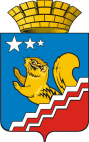 Свердловская областьГЛАВА ВОЛЧАНСКОГО ГОРОДСКОГО ОКРУГАпостановление15.08.2022  год	      	                                 		                                                      № 302 г. ВолчанскО внесении изменений в Перечень муниципальных программ Волчанского городского округаВ соответствии  с постановлением главы Волчанского городского округа от 20.11.2013 года № 921 «Об утверждении Порядка формирования и реализации муниципальных программ Волчанского городского округа» (с изменениями от 07.04.2015 года № 224; от 24.09.2015 года № 691; от 18.08.2017 года № 393; от 20.07.2020 года № 286), распоряжением главы Волчанского городского округа от 30.05.2022 года № 35 «Об утверждении Плана мероприятий по составлению проекта бюджета Волчанского городского округа на 2023 год и плановый период 2024 и 2025 годов», в связи с изменением кадрового состава учреждений Волчанского городского округа, ПОСТАНОВЛЯЮ:Внести изменения в Перечень муниципальных программ Волчанского городского округа, утвержденный постановлением главы Волчанского городского округа от 02.08.2017 года № 353 «Об утверждении Перечня муниципальных программ Волчанского городского округа в новой редакции»  (в редакции постановления главы Волчанского городского округа от 12.08.2021 года № 305), утвердив его в новой редакции (прилагается).2. Настоящее постановление разместить на официальном сайте Волчанского городского округа в сети Интернет http://volchansk-adm.ru/.3. Контроль за исполнением настоящего постановления возложить на начальника экономического отдела администрации Волчанского городского округа Феттер Е.В. Глава городского округа						             А.В. ВервейнУТВЕРЖДЕН:постановлением главыВолчанского городского округаот  15.08.2022 года № 302ПЕРЕЧЕНЬМУНИЦИПАЛЬНЫХ ПРОГРАММ ВОЛЧАНСКОГО ГОРОДСКОГО ОКРУГАСписок используемых сокращений:ВГО – Волчанский городской округ;МАУК «КДЦ» ВГО - муниципальное автономное учреждение культуры «Культурно-досуговый центр» Волчанского городского округа;МКУ «УГХ» - муниципальное казенное учреждение «Управление городского хозяйства»;КУИ ВГО – Комитет по управлению имуществом Волчанского городского округа.№ п/пНаименование муниципальной программыОтветственный исполнитель1Профилактика правонарушений на территории Волчанского городского округа до 2024 годаадминистрация ВГО (Бородулина И.В.)2Социальная поддержка населения на территории Волчанского городского округа до 2024 годаадминистрация ВГО (Бородулина И.В.)3Профилактика социально-значимых заболеваний на территории Волчанского городского округа до 2024 годаадминистрация ВГО (Бородулина И.В.)4Развитие системы образования и реализация молодежной политики в Волчанском городском округе до 2026 годаОтдел образования ВГО (Адельфинская О.В.),МАУК «КДЦ» ВГОИзосимова Р.Р.)5Развитие жилищно-коммунального хозяйства и повышение энергетической эффективности в Волчанском городском округе до 2024 годаадминистрация ВГО (Клементьева Ю.П.),6Повышение эффективности управления муниципальной собственностью Волчанского городского округа до 2026 годаКУИ ВГО(Сандуляк Н.М.)7Обеспечение доступным жильем молодых семей на территории Волчанского городского округа  до 2026 годаадминистрация ВГО,(Клементьева Ю.П.)8Развитие транспорта в Волчанском городском округе на 2019-2024 годыМКУ «УГХ»(Барабанова Н.В.)9Развитие муниципальной службы до 2026 годаадминистрация ВГО(Гаскарова А.С.)10Совершенствование социально-экономической политики на территории Волчанского городского округа до 2024 годаадминистрация ВГО(Феттер Е.В.)11Развитие культуры в Волчанском городском округе до 2026 годаадминистрация ВГО(Бородулина И.В.),МАУК «КДЦ» ВГО(Изосимова Р.Р.)12Обеспечение общественной безопасности на территории Волчанского городского округа до 2026 годаадминистрация ВГО (Карелина Т.Б.)13Управление муниципальными финансами Волчанского городского округа до 2026 годаФинансовый отдел администрации ВГО(Симонова Т.В.)14Развитие физической культуры и спорта на территории Волчанского городского округа до 2026 годаОтдел образования ВГО(Адельфинская О.В.)15Подготовка документов территориального планирования, градостроительного зонирования и документации по планировке территории Волчанского городского округа до 2026 годаадминистрация ВГО(Клементьева Ю.П.)16Развитие жилищного хозяйства ВГО до 2026 годаМКУ «УГХ»(Барабанова Н.В.)17Реализация прочих мероприятий в ВГО на период до 2024 годаадминистрация ВГО(Вильданова Т.Д.,Феттер Е.В.)18Создание новых мест в общеобразовательных учреждениях (исходя из прогнозируемой потребности) на 2016-2025 годыОтдел образования ВГО(Адельфинская О.В.)19Формирование современной городской среды в Волчанском городском округе на 2018-2024 годыадминистрация ВГО(Клементьева Ю.П.)20Развитие и обеспечение сохранности сети автомобильных дорог на территории Волчанского городского округа на 2019-2024 годыМКУ «УГХ»(Барабанова Н.В.)21Обращение с твердыми коммунальными отходами и обеспечение безопасного природопользования на территории Волчанского городского округа до 2024 годаМКУ «УГХ»(Барабанова Н.В.)22Укрепление общественного здоровья на территории Волчанского городского округа до 2024 годаадминистрация ВГО (Бородулина И.В.)